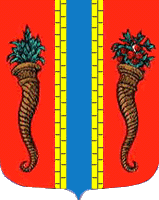 Администрация муниципального образования Новоладожское городское поселениеВолховского муниципального районаЛенинградской областиПОСТАНОВЛЕНИЕ«     14   »      сентября     2015 г.                                                                       № ______559___      О внесении изменений в Постановление от 15 июля 2015 года № 419 «Об образовании земельной комиссии Муниципального образования Новоладожское городское поселение Волховского муниципального района Ленинградской области»В связи с изменившимся составом земельной комиссии Муниципального образования Новоладожское городское поселение Волховского муниципального района Ленинградской области, администрация Новоладожского городского поселения постановляет:1. Внести следующие изменения:1.1. п.4 постановления  администрации Новоладожского городского поселенияот 15 июля 2015 года № 419 изложить в следующей редакции:«4. Контроль исполнения настоящего постановления оставляю за собой.»1.2. Приложение №2 к постановлению  администрации Новоладожского городского поселения от 15 июля 2015 года № 419 «Об образовании земельной комиссии Муниципального образования Новоладожское городское поселение Волховского муниципального района Ленинградской области» изложить в следующей редакции:УТВЕРЖДЕНО постановлением администрации Новоладожского городского поселения «        »                2015 г      № _________  (приложение 2)СОСТАВ ЗЕМЕЛЬНОЙ КОМИССИИМУНИЦИПАЛЬНОГО ОБРАЗОВАНИЯ НОВОЛАДОЖСКОЕ ГОРОДСКОЕ ПОСЕЛЕНИЕ ВОЛХОВСКОГО МУНИЦИПАЛЬНОГО РАЙОНА ЛЕНИНГРАДСКОЙ ОБЛАСТИ2.  Контроль исполнения настоящего постановления оставляю за собой.Глава администрации                                                О.С. Баранова                                                   Казеннова А.А. 8(81363)31-652______________ И.Н. Сысоева______________ Е.К. Кравцова ______________ Н.В. РыжоваПредседатель комиссии- заместитель главы администрации                      Новоладожского городского поселенияЗаместитель председателя -ведущий специалист отдела по управлению муниципальным имуществом администрации                      Новоладожского городского поселенияЧлены комиссииСекретарь комиссии- начальник общего отдела администрации                            Новоладожского городского поселения- ведущий специалист-архитектор администрации Новоладожского городского поселения - ведущий специалист-землеустроитель администрации Новоладожского городского поселения